附件1安阳奥特精科技有限公司副产品投标书   铝板：价格如下，并保证此价格有效：数量：30吨左右：备注：1、含增值税价格；自提价，运费需方自理。（可现场看货）提货期限：中标后5个工作日之前。单位名称（盖章有效）：联 系 人：                          电    话：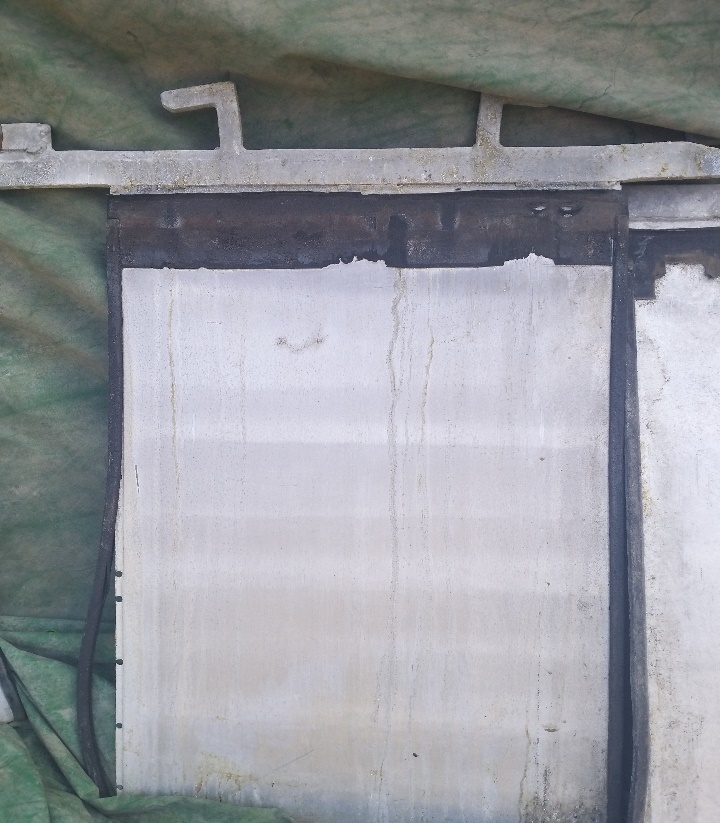 产品名称招标数量（吨）含量底标价客户投标（元/吨）是否缴纳投标保证金铝板30吨左右